ŠKOLA ČINNOSTI VE ŠKOLE, PRAVIDLAPoužité zdroje:Autor obrázků: Vojtěch Šeda, © META, o. p. s.Autor piktogramů: Sergio Palao, ARASAAC (http://arasaac.org), CC (BY-NC-SA)OBRÁZEKSLOVO (TISKACÍ VELKÉ PÍSMO)SLOVO (TISKACÍ MALÉ PÍSMO)1. OSOBA J. Č. (Já …)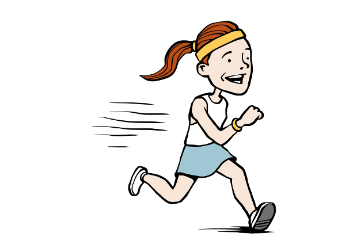 BĚHATběhatběhám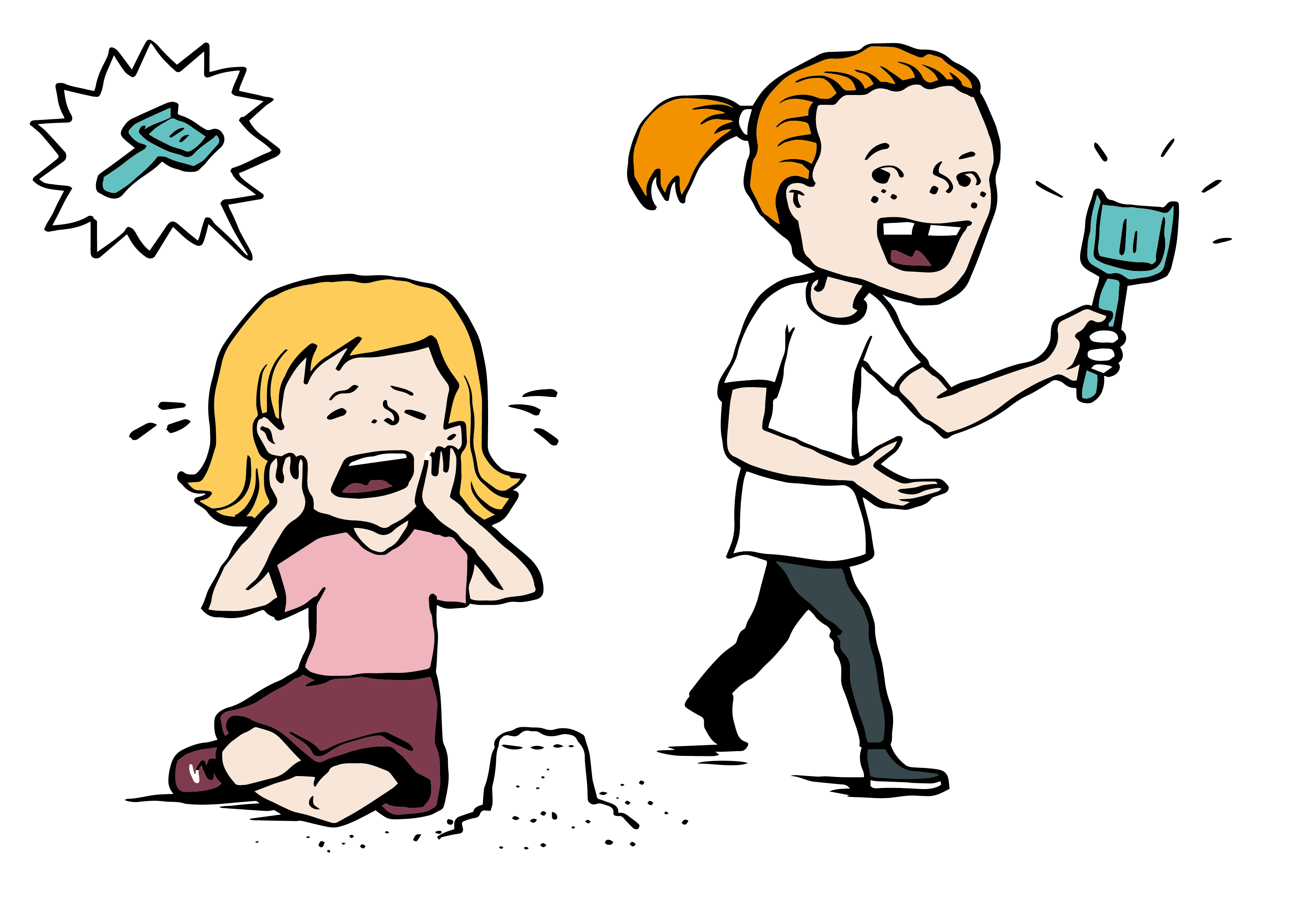 BRÁTbrátberu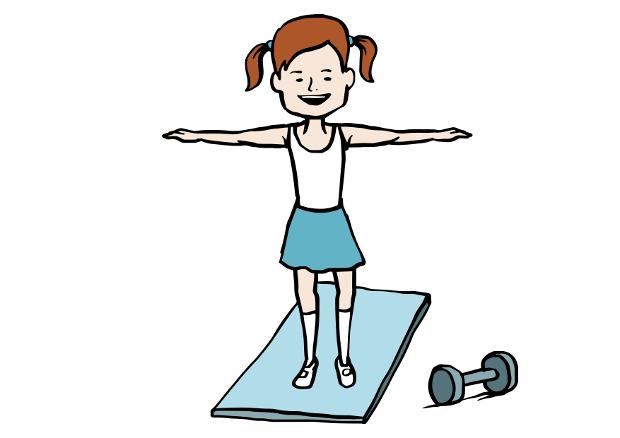 CVIČITcvičitcvičím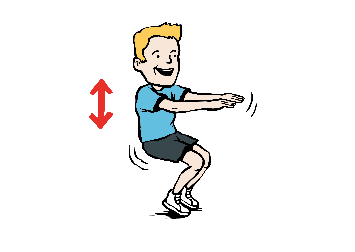 DĚLAT DŘEPY(DŘEPOVAT)dělat dřepy(dřepovat)dělám dřepy(dřepuju)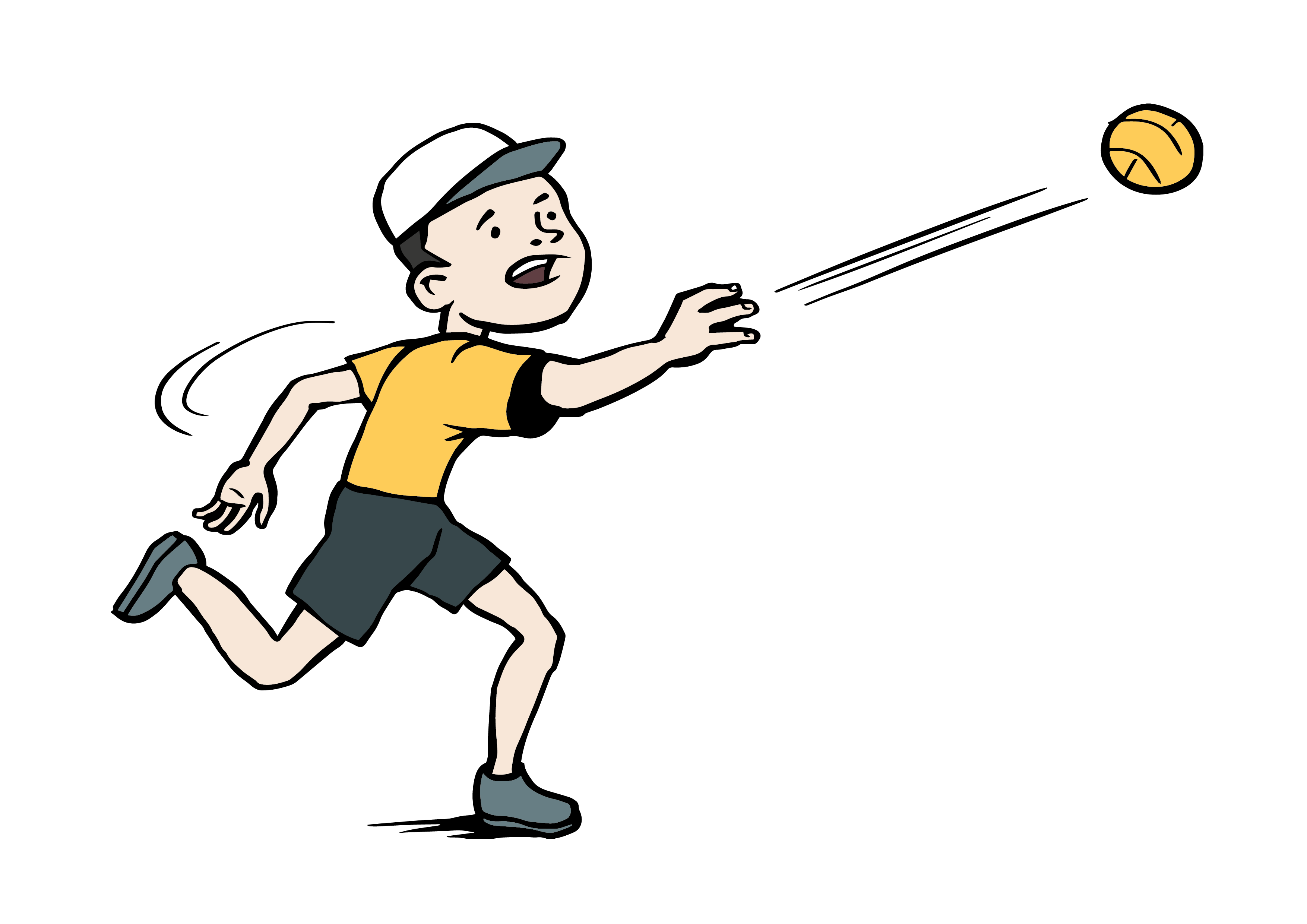 HÁZETházetházím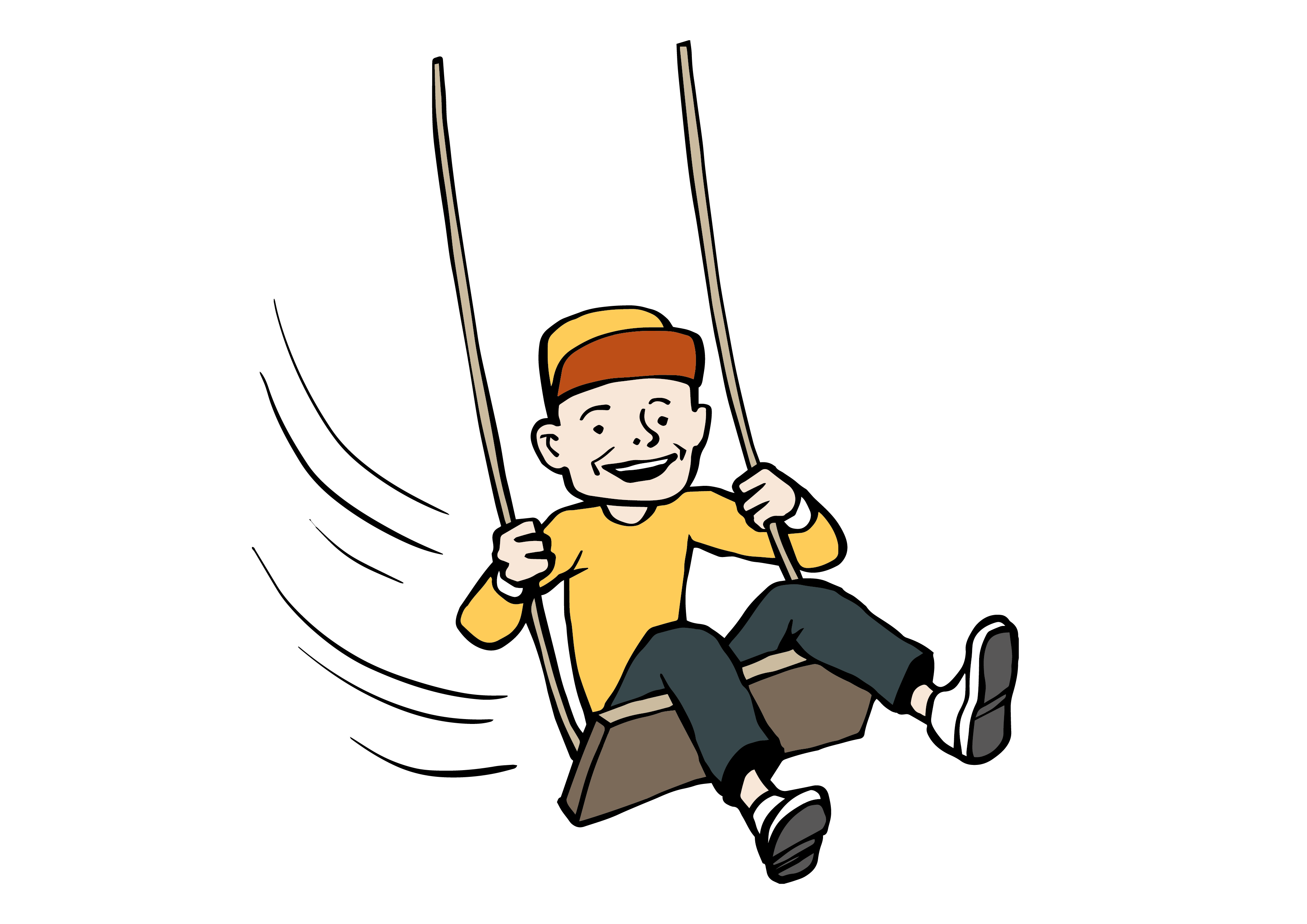 HOUPAT SEhoupat sehoupám sehoupu se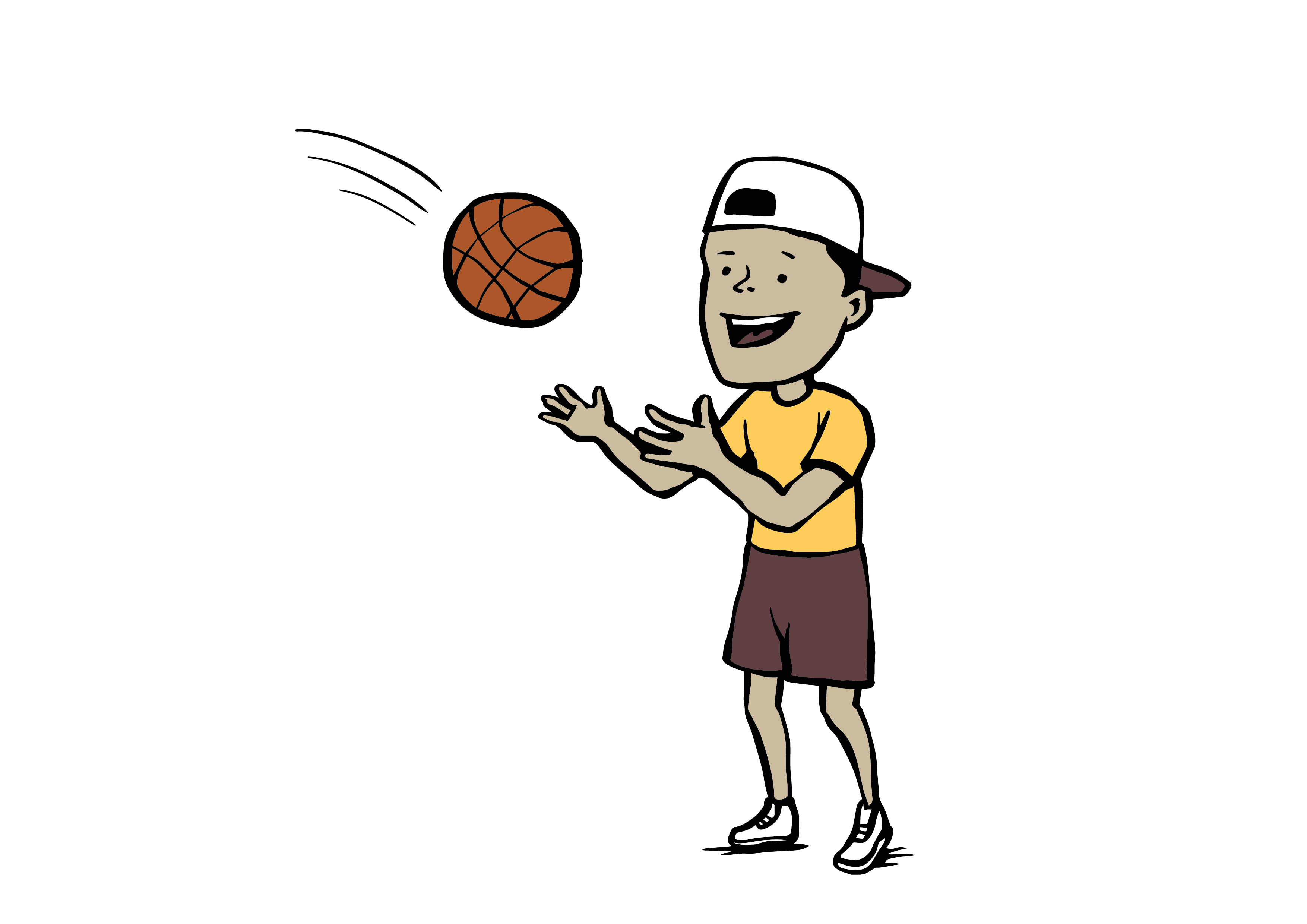 CHYTATchytatchytám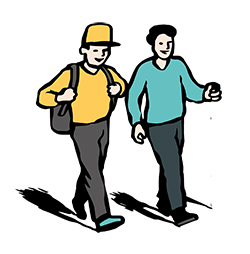 JÍTjítjdu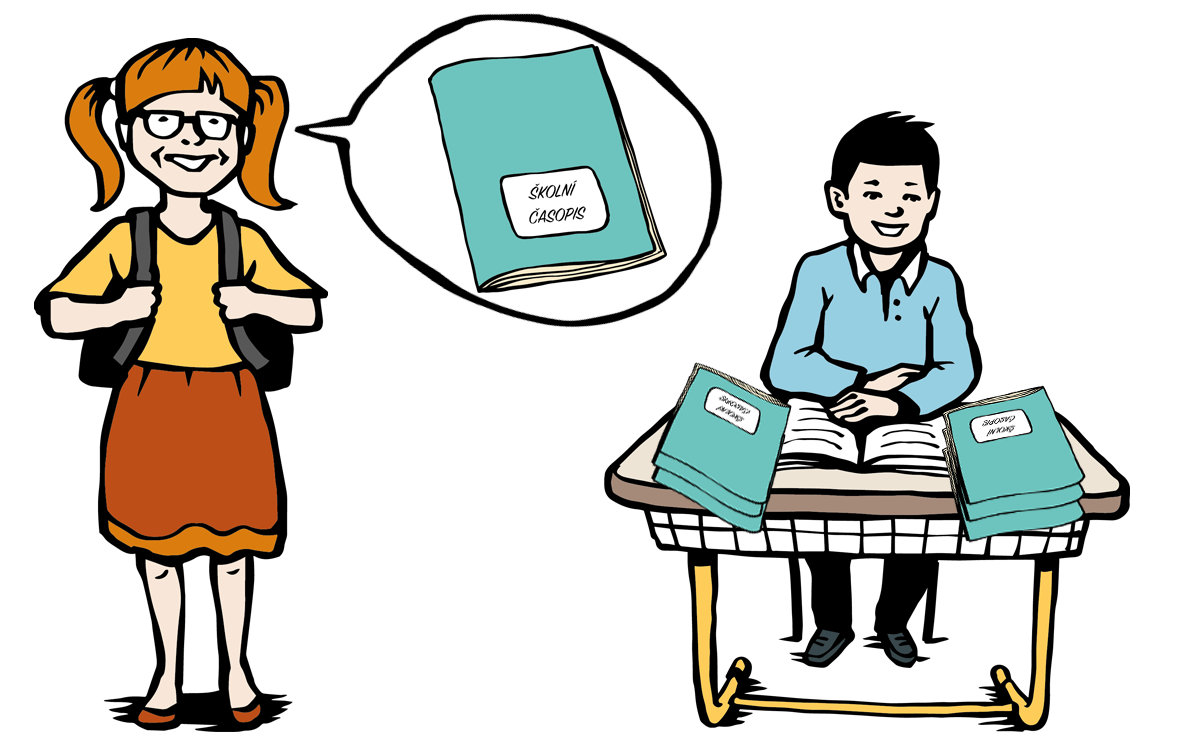 KOUPIT SI ČASOPISkoupit si časopiskoupím si časopis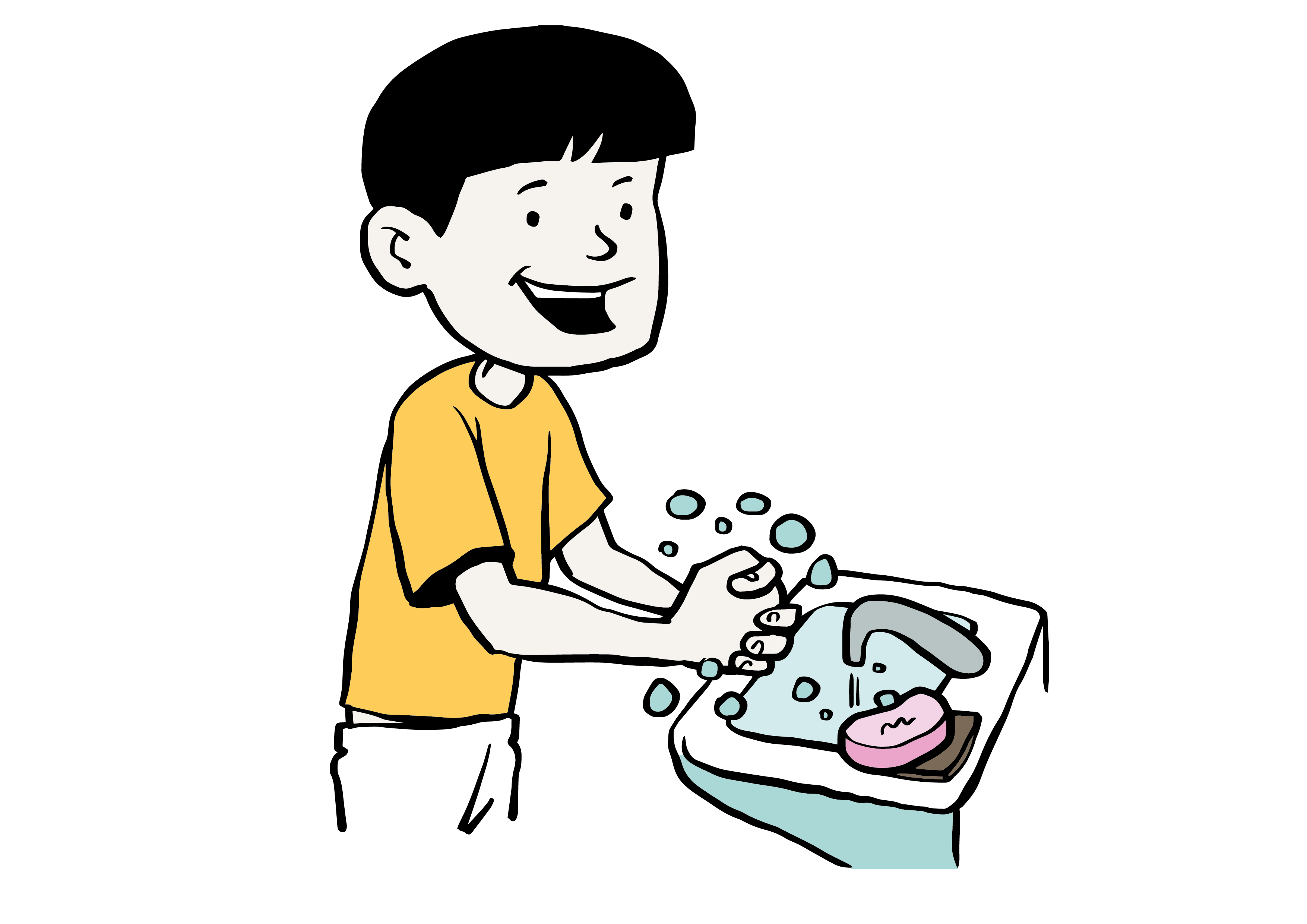 MÝT SI RUCEmýt si rucemyju si ruce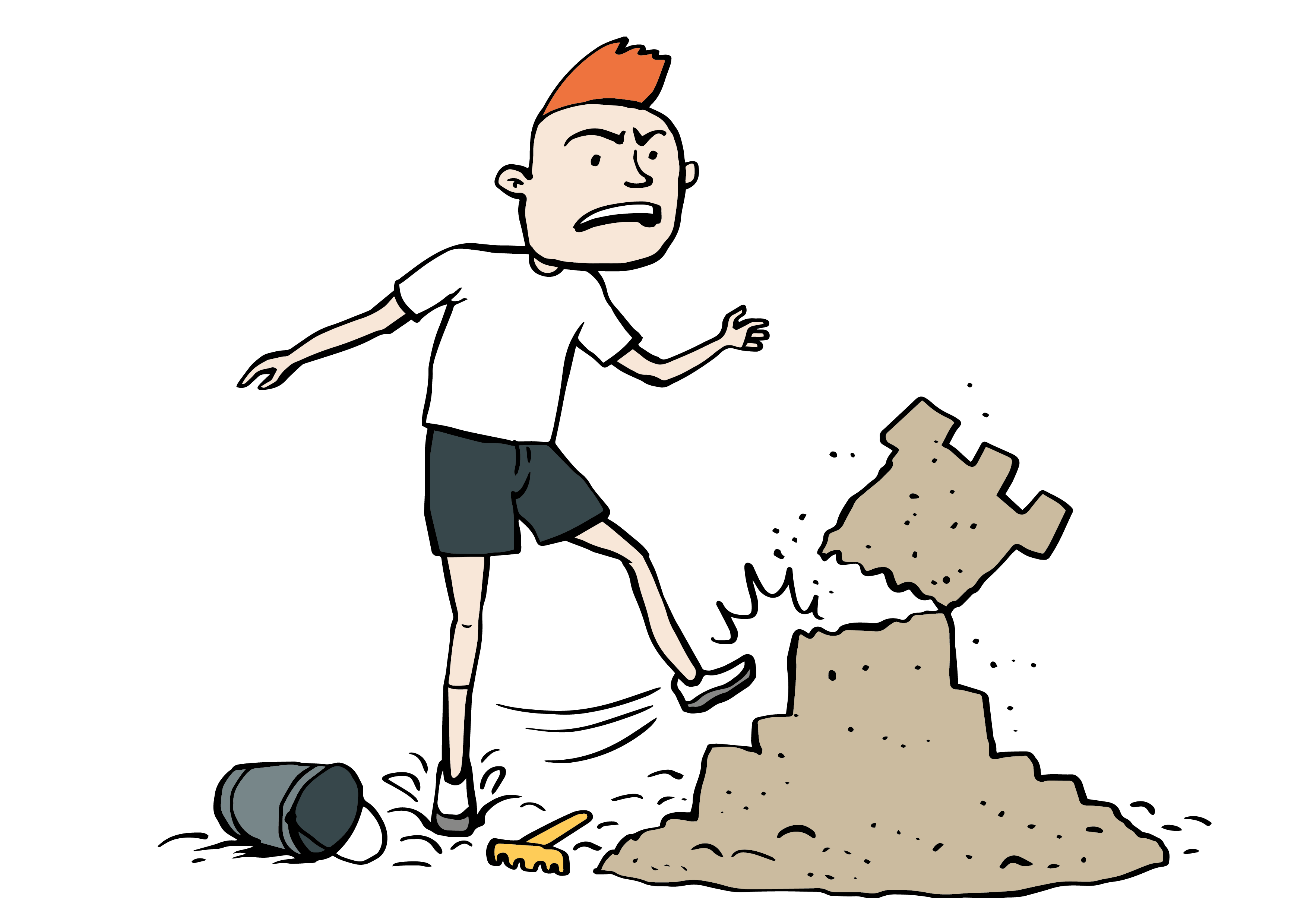 NIČITničitničím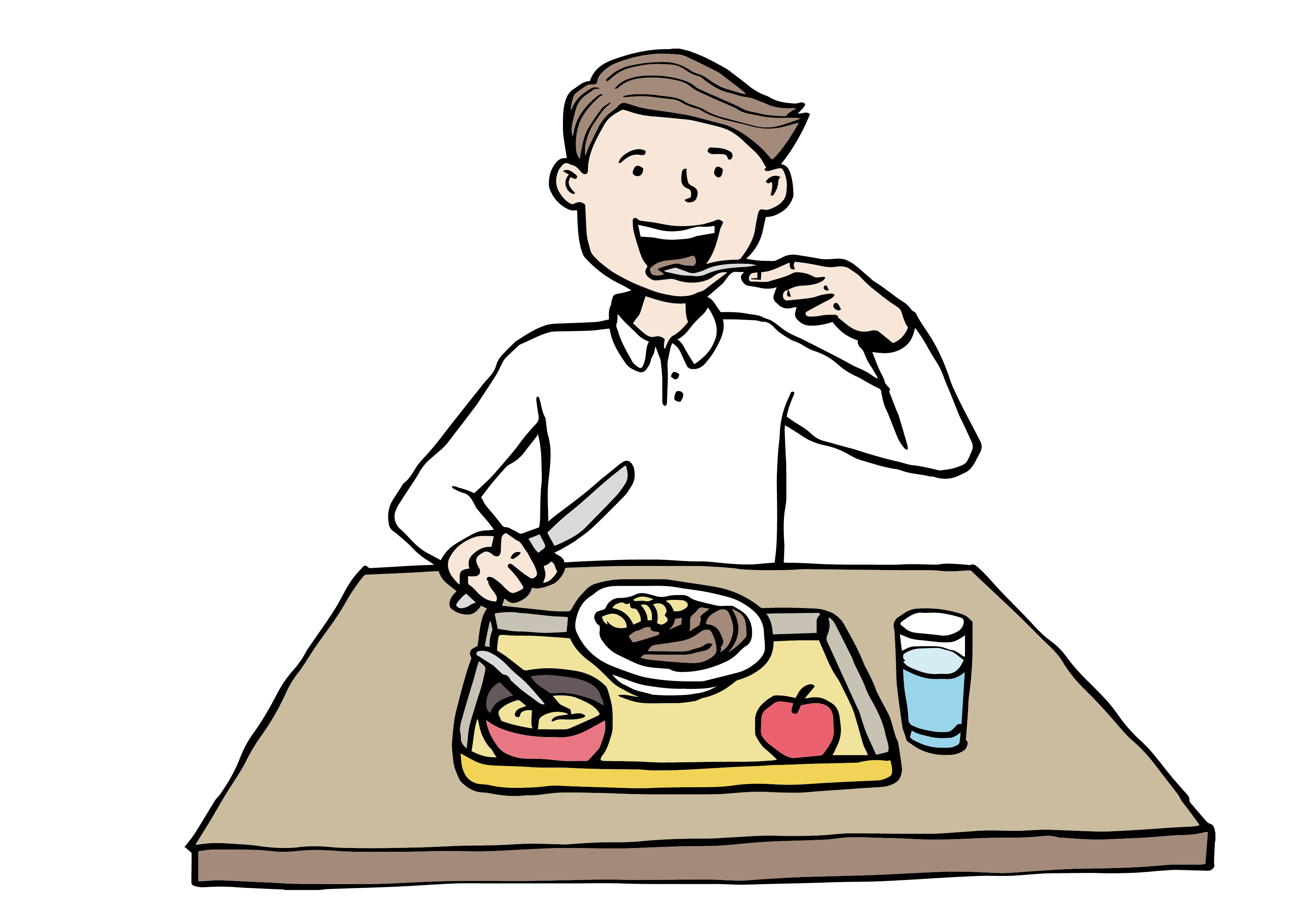 OBĚDVATobědvatobědvám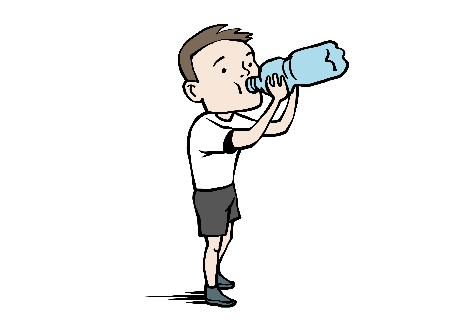 PÍTpítpiju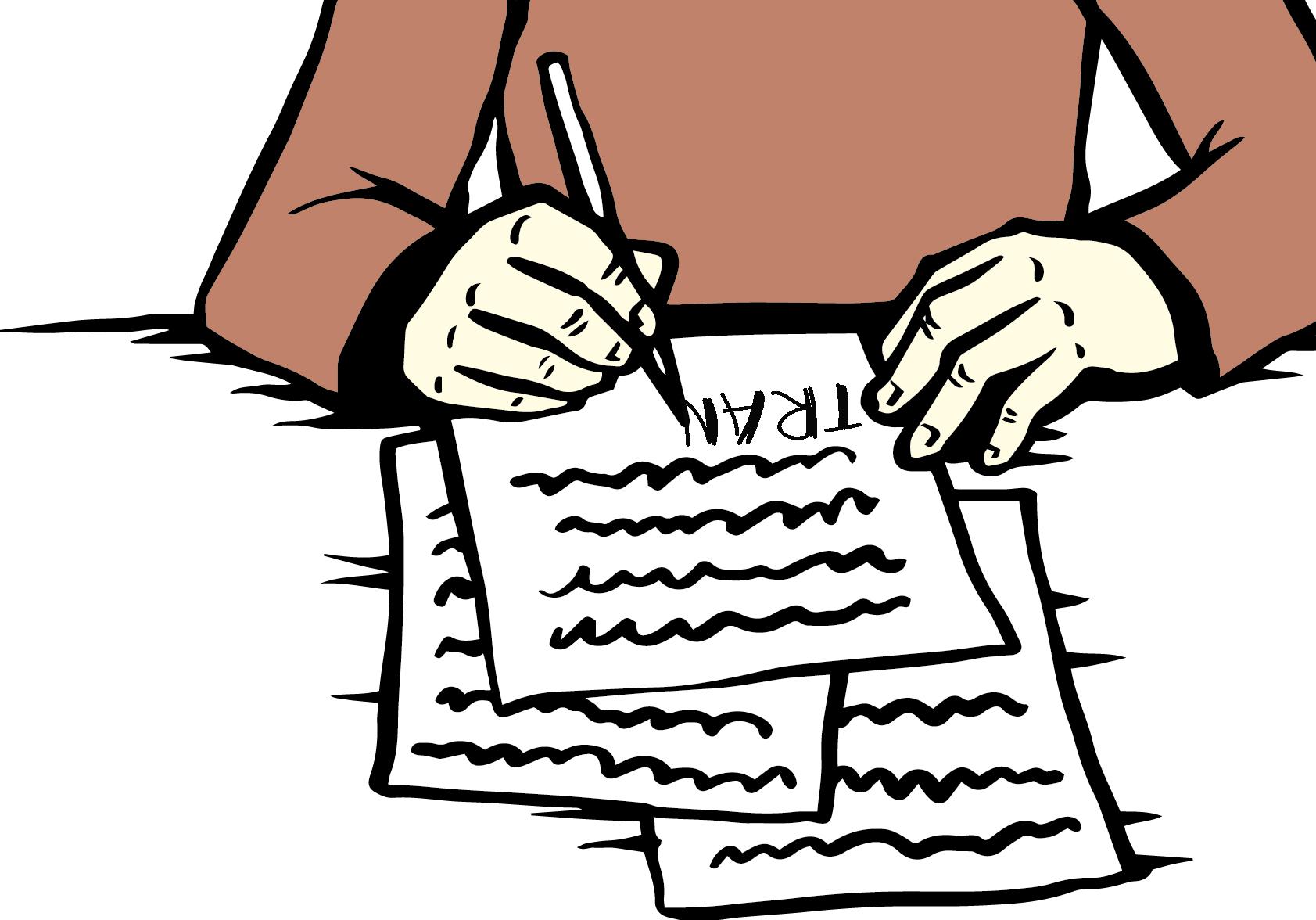 PODEPSATpodepsatpodepíšu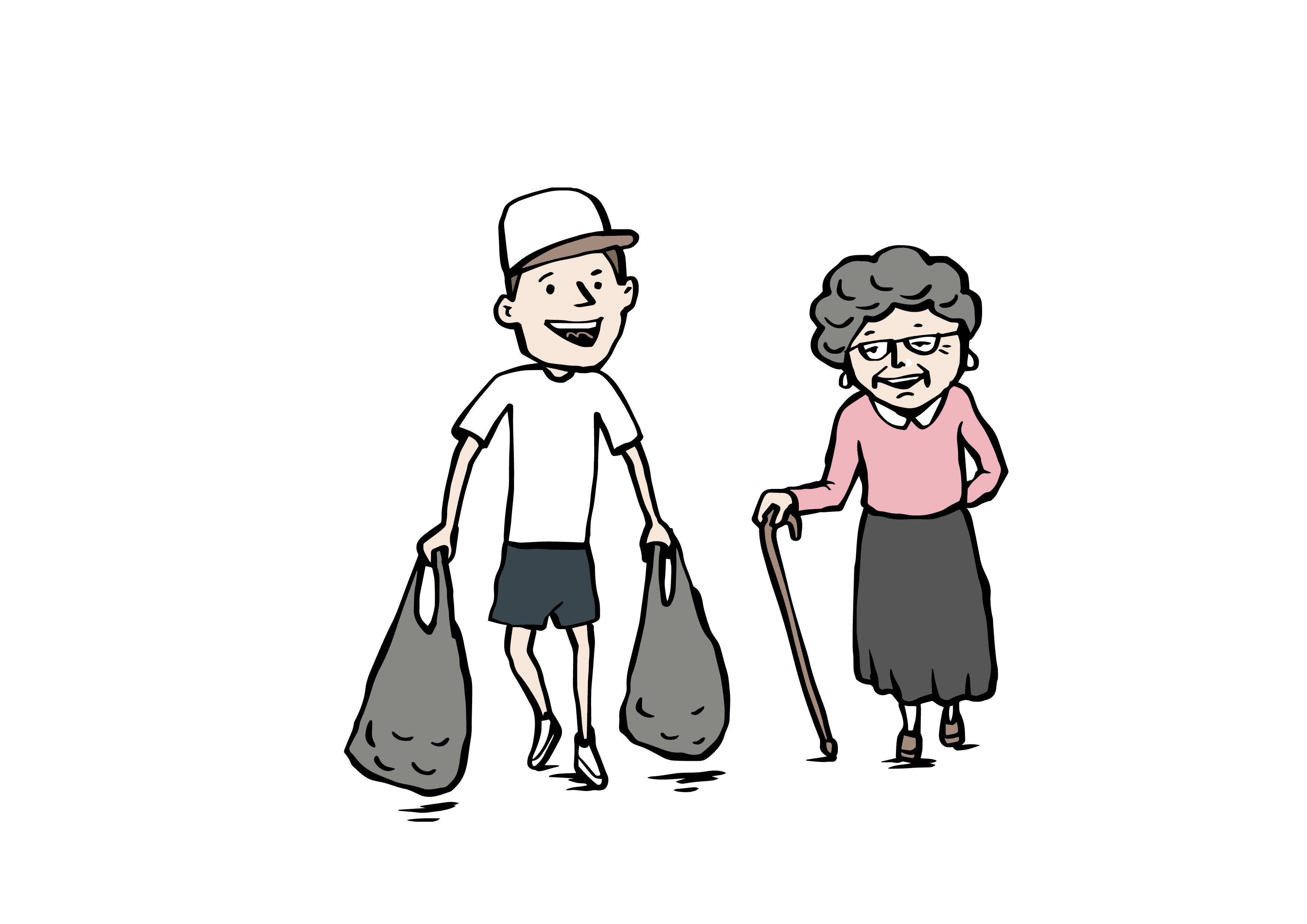 POMÁHATpomáhatpomáhám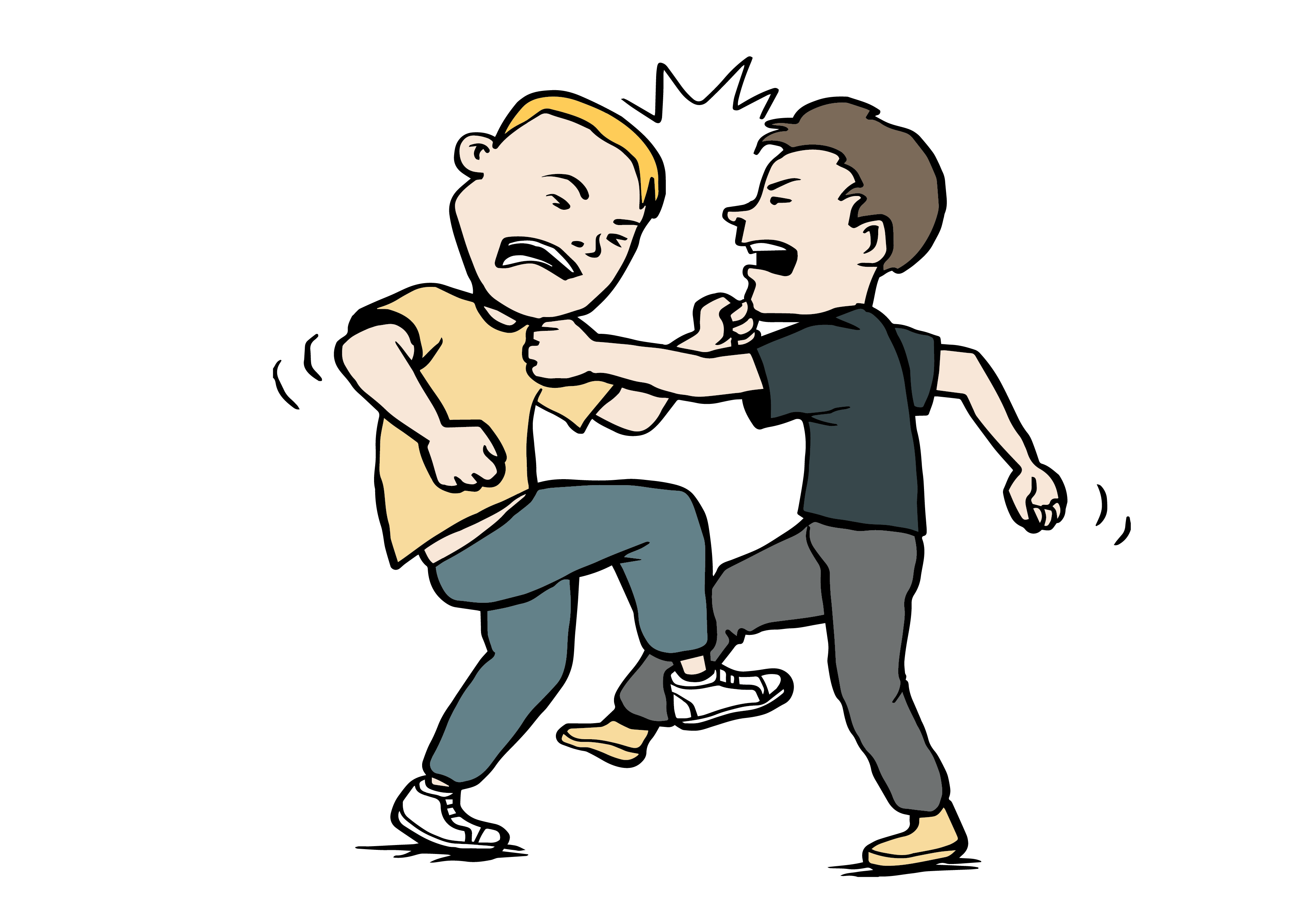 PRÁT SEprát seperu se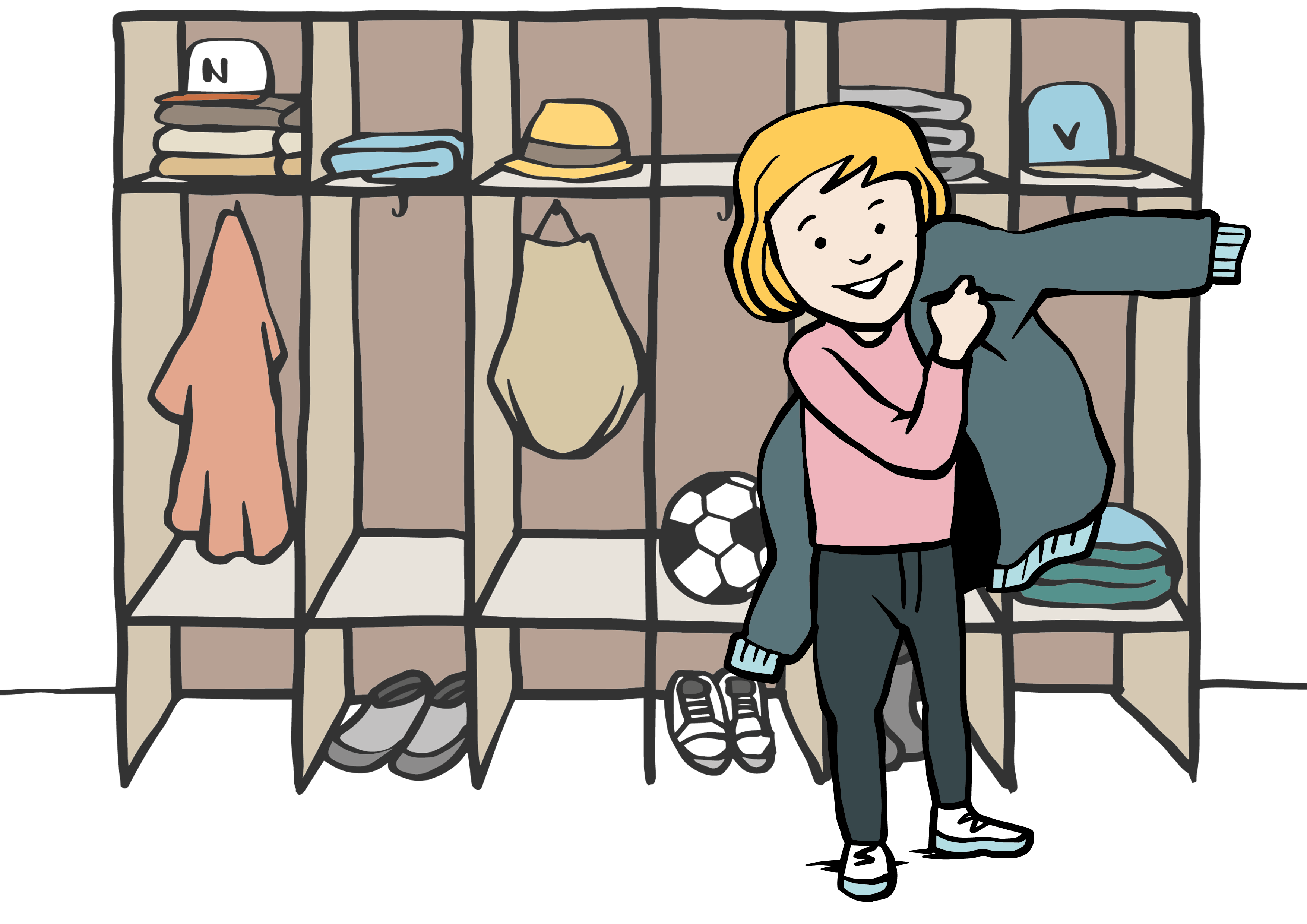 PŘEVLÉKAT SEpřevlékat sepřevlékám se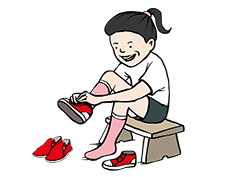 PŘEZOUVAT SEpřezouvat sepřezouvám se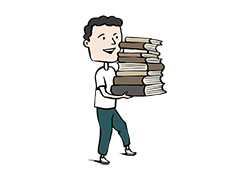 PŘINÉSTpřinéstpřinesu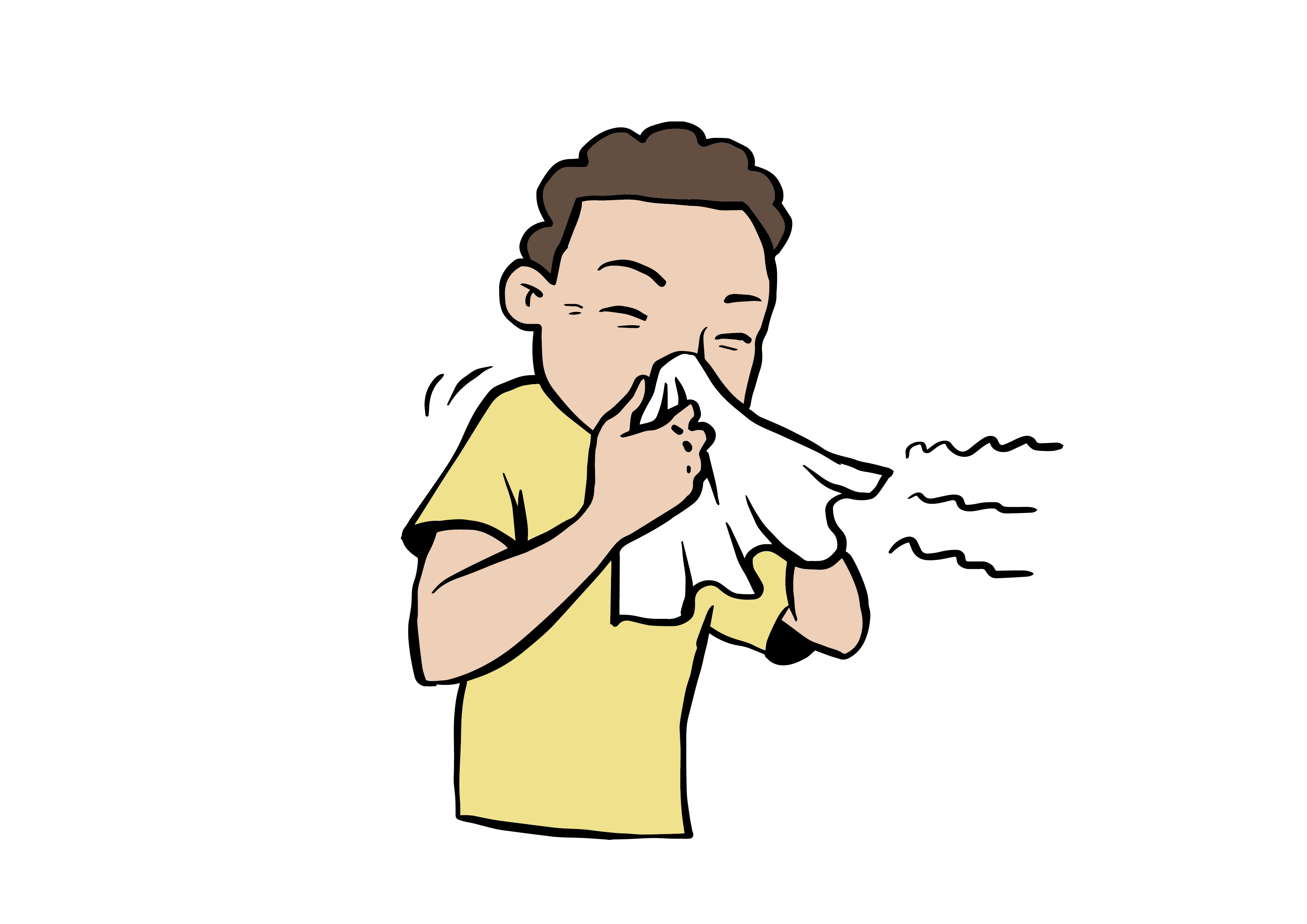 SMRKATsmrkatsmrkám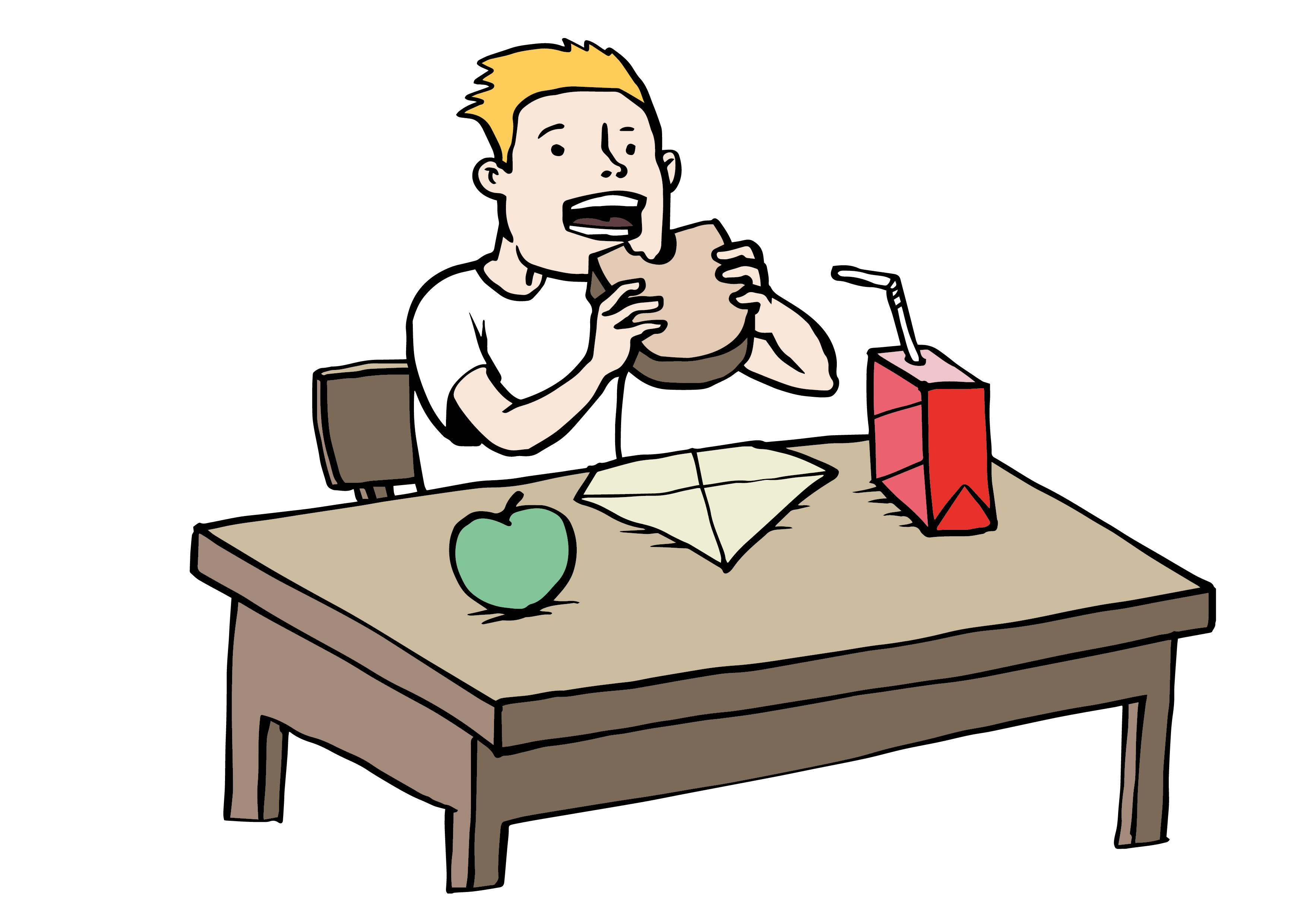 SVAČITsvačitsvačím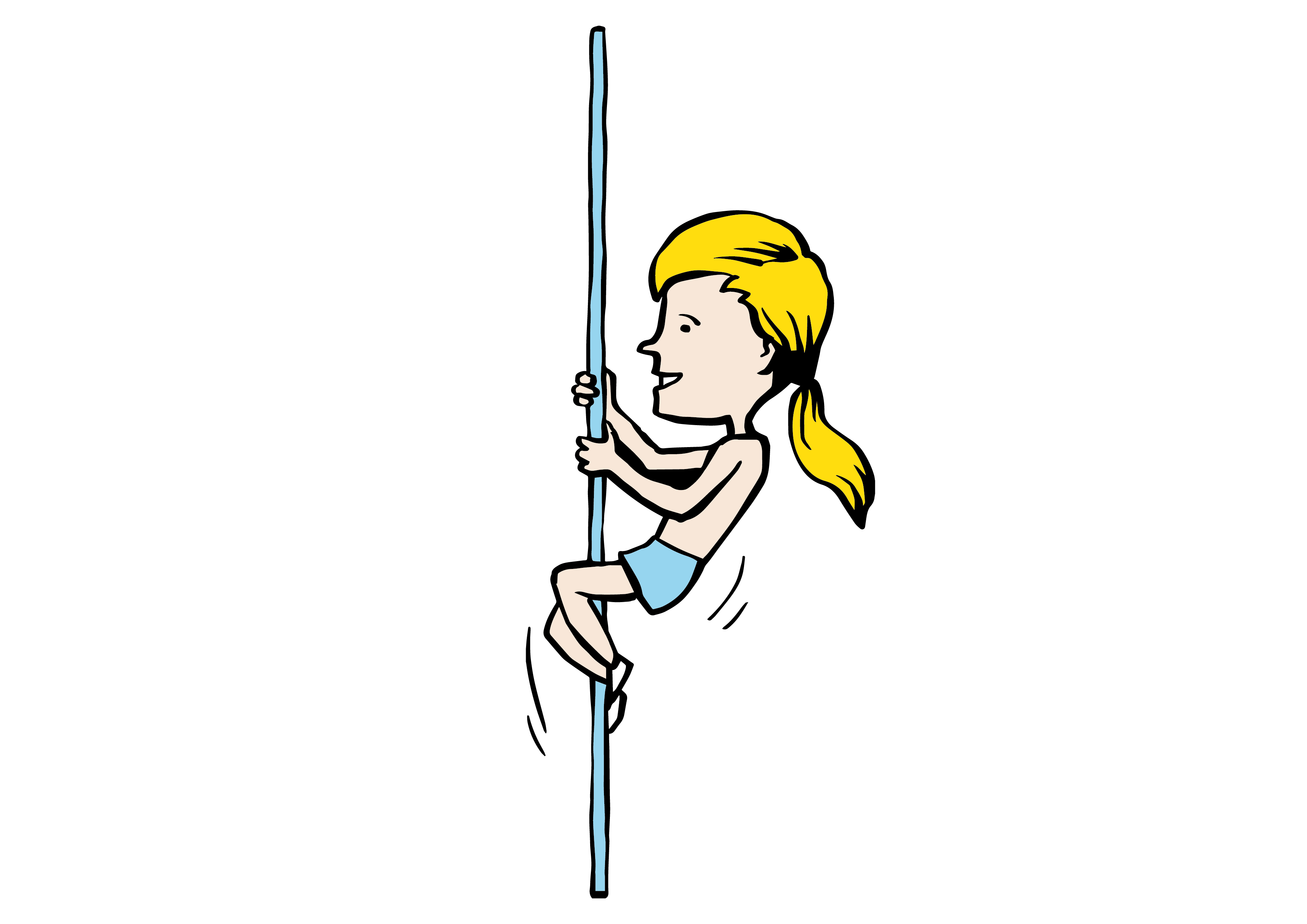 ŠPLHATšplhatšplhám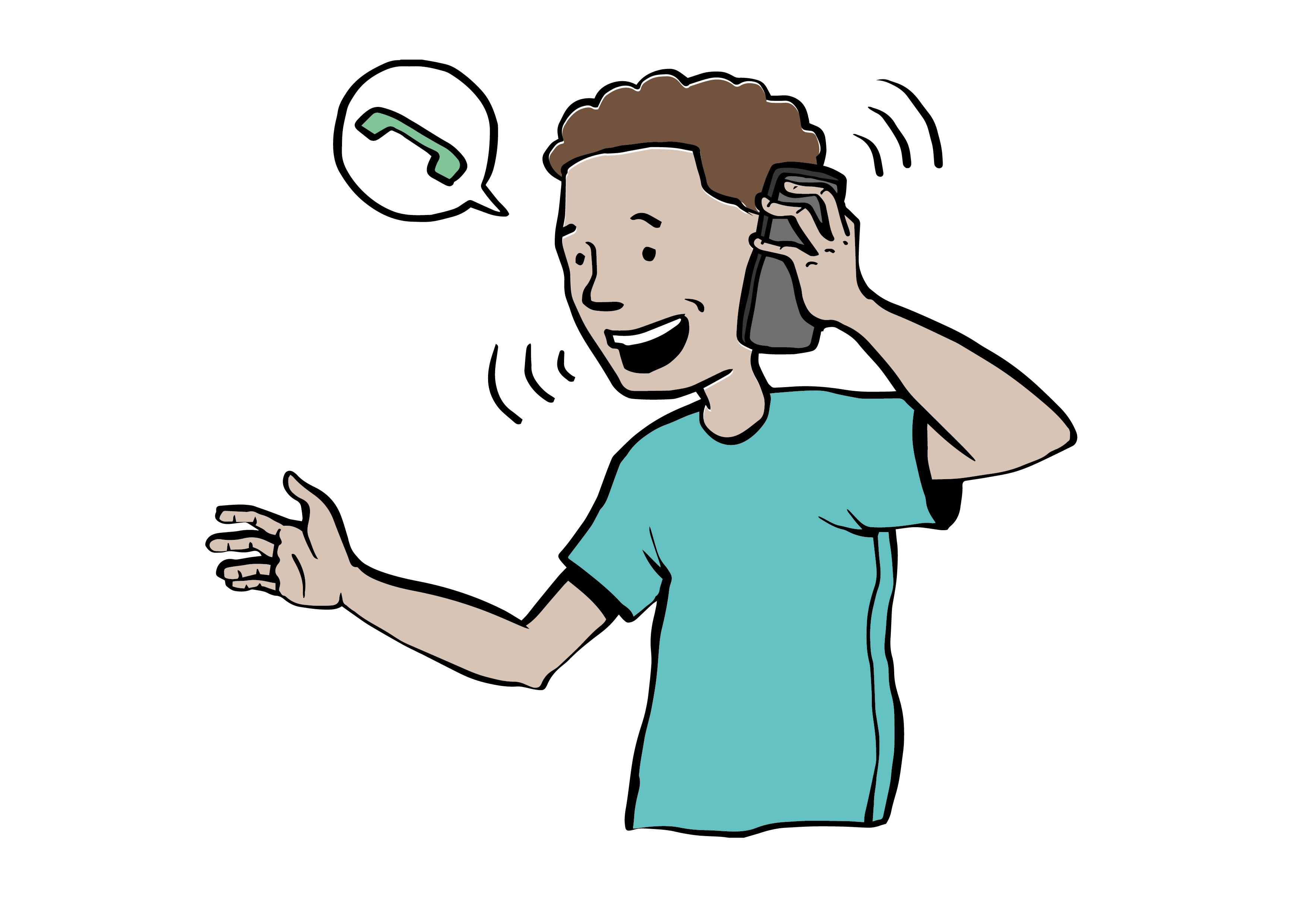 TELEFONOVATtelefonovattelefonuju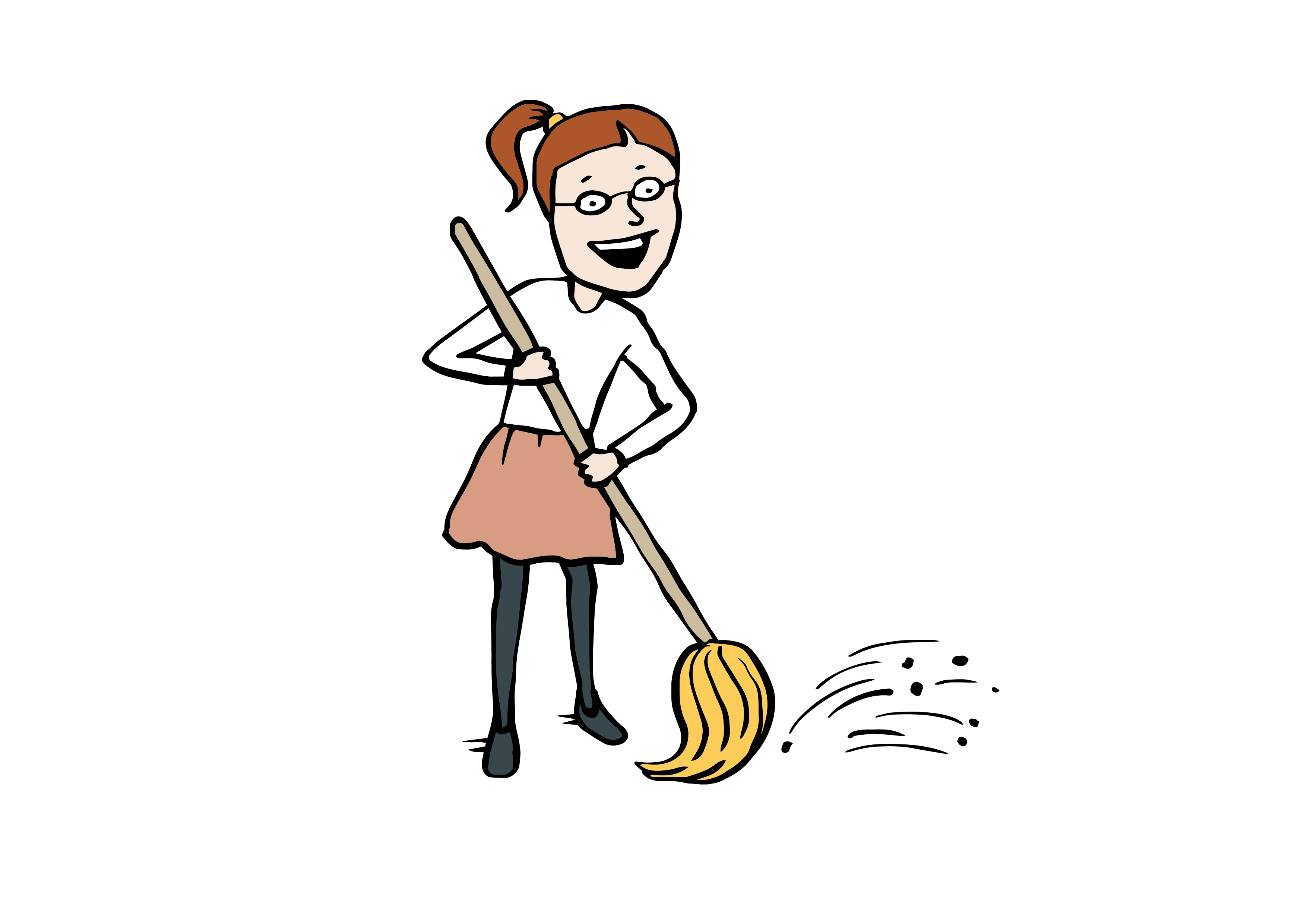 UKLÍZETuklízetuklízím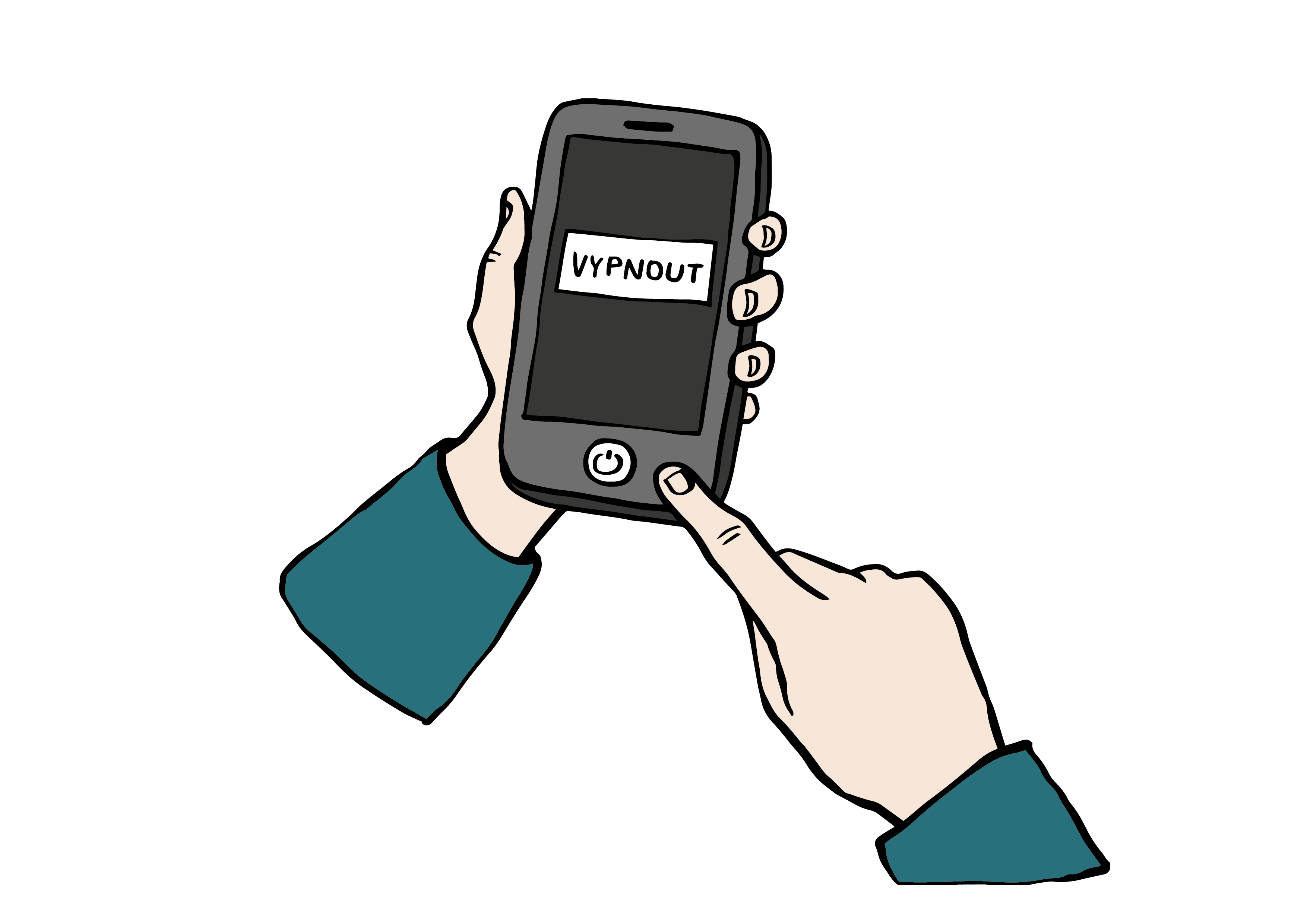 VYPNOUTvypnoutvypnu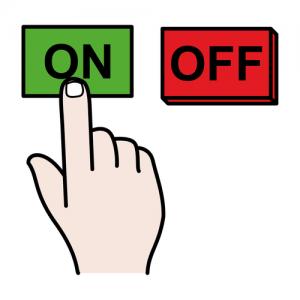 ZAPNOUTzapnoutzapnu